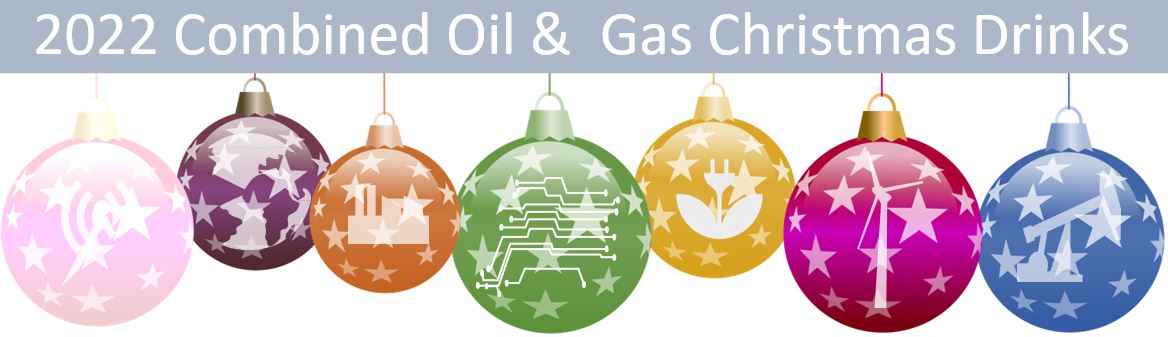 SPONSORSHIP OPPORTUNITYThe Combined Industry Christmas event is on again. Thursday 24 November, 5.30 to 9pm at the Port Office, Level 2 (enter via Margaret Street)We are offering limited sponsorships for this event at $1000.This includes -4 x complimentary tickets2x banners on displayLogos on further communication and displayed on screens at the event. If you are interested please contact QUPEXsecretary@slrconsulting.com for payment details.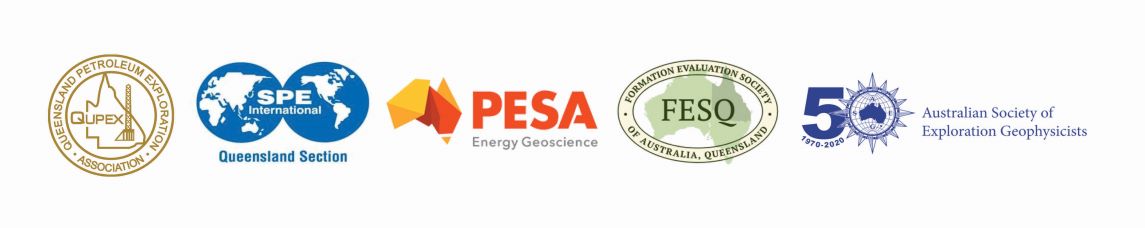 